September 28, 2016Docket No. A-2016-2562059Utility Code: 1219088CERTIFIEDMEGAN ROONEY
LICENSE LOGIX
140 GRAND STREET SUITE 300
WHITE PLAINS NY  10601RE: Natural Gas Supplier License Application of Nania Energy Inc.Dear Ms. Rooney:	On August 17, 2016, Nania Energy Inc.’s (Nania) application for a Natural Gas Supplier license was accepted for filing and docketed with the Public Utility Commission.  The application was incomplete.  In order for us to complete our analysis of your application, the Energy Industry Group requires answers to the attached question(s).  Please be advised that you are directed to forward the requested information to the Commission within 30 days of receipt of this letter.  Failure to respond may result in the application being denied.  As well, if Nania has decided to withdraw its application, please reply notifying the Commission of such a decision.Please forward the information to the Secretary of the Commission at the address listed below.  When submitting documents, all documents requiring notary stamps must have original signatures.  Please note that some responses may be e-filed to your case, http://www.puc.pa.gov/efiling/default.aspx.   A list of document types allowed to be e-filed can be found at http://www.puc.pa.gov/efiling/DocTypes.aspx.Rosemary Chiavetta, SecretaryPennsylvania Public Utility Commission400 North StreetHarrisburg, PA 17120Your answers should be verified per 52 Pa Code § 1.36.  Accordingly, you must provide the following statement with your responses:I, ________________, hereby state that the facts above set forth are true and correct to the best of my knowledge, information and belief, and that I expect to be able to prove the same at a hearing held in this matter.  I understand that the statements herein are made subject to the penalties of 18 Pa. C.S. § 4904 (relating to unsworn falsification to authorities).The blank should be filled in with the name of the appropriate company representative, and the signature of that representative should follow the statement.In addition, to expedite completion of the application, please also e-mail the information to Lee Yalcin at lyalcin@pa.gov.  Please direct any questions to Lee Yalcin, Bureau of Technical Utility Services, at lyalcin@pa.gov (preferred) or (717) 787-6723.  							Sincerely,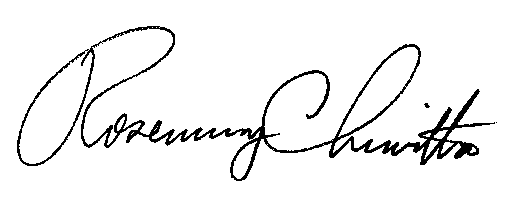 	Rosemary Chiavetta	SecretaryEnclosure cc: 	CHRIS LOCASCIO  CONTROLLER
	NANIA ENERGY INC	4200 CANTERA DR STE 219
	WARRENVILLE IL 60555Docket No.  A-2016-2562059Nania Energy Inc. Data RequestReference application, Section 7.a, Bonding– Please provide bonding letters for the natural gas distribution company service territories applicant is proposing to provide service.  Reference application, Section 12, Newspaper Publications – Please provide a notarized proof of publication for the Harrisburg Patriot News. 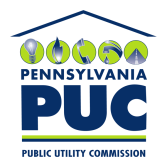 COMMONWEALTH OF PENNSYLVANIAPENNSYLVANIA PUBLIC UTILITY COMMISSION400 NORTH STREET, HARRISBURG, PA 17120IN REPLY PLEASE REFER TO OUR FILE